Z Á P I S N I C A zo zasadnutia Obecného zastupiteľstvaV SILADICIACHDŇA: 28.11.2018 Prítomní: podľa prezenčnej listiny ( príloha č. 1)Poslanci: Ing. Janka Antalová, Peter Varga, Pavol Šimonák, Vladimír Hábel, Ing. Zuzana Nosková,Ospravedlnení poslanci: Pavol Šimonák, Peter LančaričOverovatelia zápisnice: Vladimír Hábel, Peter VargaRokovanie viedol: starosta obce Róbert RepkaProgram: súčasťou zápisnice ( Pozvánka, príloha č. 2)Zapisovateľka: Zuzana Jurišová1.2..BOD: Otvorenie zasadnutia, určenie zapisovateľa a overovateľovBoli prítomní 5 poslanci OZ. Za overovateľov zápisnice boli určení poslanci: Vladimír Hábel a Peter Varga, za zapisovateľku bola určená p. Zuzana Jurišová.3.BOD Schválenie programuHlasovanie č. 1Za:  5 zdržal sa: 0   proti: 0 OZ schválilo v zmysle ustanovenia § 11 ods. 4. Zákona č. 369/1990 Z.z. o obecnom zriadení, v znení neskorších predpisov/ Zákon o obecnom zriadení / program rokovania podľa bodov uvedených v pozvánke. ( príloha č. 2)4.BOD Plnenie uznesení z predchádzajúceho obecného zastupiteľstva.Starosta obce konštatoval, že všetky uznesenia z predchádzajúceho zasadnutia obecného zastupiteľstva, ktoré sa konalo dňa 24.09.2018 boli splnené.5. BOD: Žiadosti o dotácie z rozpočtu obceŽiadosť č. 1 od:  Telovýchovná Jednota Družstevník Siladice: Suma ( Príloha č. 3)Hlasovanie č. 2Za:  5 zdržal sa: 0   proti: 0 UZNESENIE č. 28/2018/1Obecné Zastupiteľstvo v Siladiciach schvaľuje z rozpočtu obce na rok 2019 pre: Telovýchovná Jednota Družstevník Siladice  sumu 6.500,00€. Bližšie podmienky budú špecifikované v Zmluve o poskytnutí dotácie z rozpočtu obce.Žiadosť č. 2 od:  Občianske združenie ZO Jednota dôchodcov Siladice ( Príloha č. 4) Hlasovanie č. 3Za:  5 zdržal sa: 0   proti: 0 UZNESENIE č. 28/2018/2Obecné Zastupiteľstvo v Siladiciach schvaľuje sumu 1.000,00€  z rozpočtu obce na rok 2019 pre: ZO Jednota dôchodcov Siladice. Bližšie podmienky budú špecifikované v Zmluve o poskytnutí dotácie z rozpočtu obce.Žiadosť č. 3 od:  Občianske združenie Siladická ruža ( Príloha č. 5) Hlasovanie č. 4Za:  5 zdržal sa: 0   proti: 0 UZNESENIE č. 28/2018/3Obecné Zastupiteľstvo v Siladiciach schvaľuje z rozpočtu obce na rok 2019 pre: Občianske združenie Siladická ruža sumu: 1.000,00€. Bližšie podmienky budú špecifikované v Zmluve o poskytnutí dotácie z rozpočtu obce.Žiadosť č. 4 od:  Rímskokatolícka cirkev farnosť Horné Zelenice ( Príloha č. 6) Hlasovanie č. 5Za:  5 zdržal sa: 0   proti: 0 UZNESENIE č. 28/2018/4Obecné Zastupiteľstvo v Siladiciach schvaľuje z rozpočtu obce na rok 2019 pre: Rímskokatolícka cirkev farnosť Horné Zelenice sumu: 500,00€. Bližšie podmienky budú špecifikované v Zmluve o poskytnutí dotácie z rozpočtu obce, kde bude uvedené, že finančné prostriedky sa použijú pre filialku Siladice.Žiadosť č. 5 od: Cirkevný zbor evanjelickej a.v. cirkvi na Slovensku Horné Zelenice ( Príloha č.7)Hlasovanie č. 6Za:  5 zdržal sa: 0   proti: 0 UZNESENIE č. 28/2018/5Obecné Zastupiteľstvo v Siladiciach schvaľuje z rozpočtu obce na rok 2019 pre: Cirkevný zbor evanjelickej a.v. cirkvi na Slovensku Horné Zelenice sumu: 500,00€. Bližšie podmienky budú špecifikované v Zmluve o poskytnutí dotácie z rozpočtu obce, kde bude uvedené, že finančné prostriedky sa použijú pre filialku Siladice.6. BOD Návrh Dodatku č. 1 k VZN č. 1/2016 o nakladaní s odpadmiStarosta obce predložil návrh Dodatku č. 1 k VZN č. 1/2016 o nakladaní s odpadmi.  Predniesol výpočet predpokladaného nárastu nákladov od spoločnosti FCC Trnava, s.r.o, ktorá separuje a vyváža odpady v obci Siladice. (  Dodatok č. 1 k VZN č. 1/2016 – príloha č. 8)Hlasovanie č. 7Za:  5 zdržal sa: 0   proti: 0 UZNESENIE č. 29/2018Obecné Zastupiteľstvo v Siladiciach schvaľuje Dodatok č. 1 k VZN č. 1/2016 o nakladaní s odpadmi.7. BOD  Stanovisko hlavnej kontrolórky obce k návrhu rozpočtu na rok 2019 s výhľadom na roky 2020, 2021Poslancom Obecného zastupiteľstva bolo doručené Stanovisko HKO, predniesla ho p. Jurišová. Hlavná kontrolórka obce konštatovala: Odporúča poslancom OZ 1. Schváliť rozpočet na rok 2019. 2. Návrh rozpočtu na roky 2020-2021 zobrať na vedomie.  ( Stanovisko príloha č. 9)Hlasovanie č. 8Za:  5 zdržal sa: 0   proti: 0 UZNESENIE č. 30/2018Obecné Zastupiteľstvo v Siladiciach berie na vedomie Stanovisko hlavného kontrolóra obce Siladice na rok 2019 s výhľadom na roky 2020, 2021.8. BOD Schvaľovanie rozpočtu obce Siladice na rok 2019, úpravy rozpočtu 2018 a návrh rozpočtu na roky 2020 a 2021P. Jurišová predniesla poslancom OZ návrh rozpočtu na roky 2019, 2020, 2021 tak ako boli spracované. Poslanci diskutovali o jednotlivých položkách. Navrhli pri schvaľovaní rozpočtu na rok 2020 uviesť podrobnejšie rozpisy položiek v rozpočte poslancom. (Rozpočet príloha č. 10)Hlasovanie č. 9Za:  5 zdržal sa: 0   proti: 0 UZNESENIE č. 31/2018/1Obecné Zastupiteľstvo v Siladiciach schvaľuje Rozpočet na rok 2019Hlasovanie č. 10Za:  5 zdržal sa: 0   proti: 0 UZNESENIE č. 31/2018/2Obecné Zastupiteľstvo v Siladiciach berie na vedomie Rozpočet na roky 2020 a 20219. BOD Správa auditora za rok 2017Starosta obce predniesol správu Auditora za rok 2017 ( Príloha č. 11)Hlasovanie č. 11Za:  5 zdržal sa: 0   proti: 0 Obecné Zastupiteľstvo v Siladiciach berie na vedomie správu Auditora za rok 2017 10. BOD Plán kontrolnej činnosti na I. Polrok 2019Plán kontrolnej činnosti HKO na 1. polrok 2019 predniesol starosta obce. PKČ bol zverejnený, poslanci nemali k plánu PKČ žiadne námietky. Tvorí prílohu tejto zápisnice ( Príloha č. 12 )Hlasovanie č. 12Za:  5 zdržal sa: 0   proti: 0 UZNESENIE č. 32/2018Obecné zastupiteľstvo v Siladiciach schvaľuje Plán kontrolnej činnosti na 1. polrok 2019 .11. BOD Schvaľovanie predaja pozemku s osobitným zreteľom na parcele č. 827/242 k.ú. SiladicePoslancom OZ bola predložená žiadosť o odkúpenie pozemku na parcele č. 827/242 k.ú. Siladice od žiadateľa: Marián Ďuriš aj s vypracovaným geometrickým plánom. ( Príloha č. 13)Hlasovanie č. 13Za:  5 zdržal sa: 0   proti: 0 UZNESENIE č. 33/2018Obecné zastupiteľstvo v Siladiciach na základe § 9 ods. 2, písm. a/ zák. č. 138/1991Zb. o majetku obcí v znení neskorších predpisovschvaľuje – ako spôsob prevodu vlastníctva nehnuteľnostiPozemok, ktorý sa nachádza v katastrálnom území Siladice, vedený na LV č. 500 Parcela registra „E“ ako pôvodná parcela č. 827/242. Novovytvorené parcely Geometrickým plánom č. 2-9/2018, ktorý vyhotovil dňa 05.10.2018 Mgr. Marián Cepka, J. Nižňanského 34 Brestovany a to:  parcela registra ,,C“ č. 827/302 o výmere 1 m2 a parcela registra ,,C“ č. 827/303 o výmere 31 m2 na nadobúdateľa Marián Ďuriš, trvale bytom Marka Čulena 13 Dolné Lovčice za cenu 320,00€- postup podľa § 9 a ods.8 písm. e/ Zákona o majetku obcí – prevod z dôvodu hodného osobitného zreteľa.Zdôvodnenie: Pozemok je v užívaní nadobúdateľa a vytvorí jeden celok s pozemkom nadobúdateľa v k.ú. obce Siladice. Nadobúdateľ žiada odkúpenie pozemku z dôvodu kolaudácie rodinného domu, nakoľko pravý roh garáže zasahuje do predmetného pozemku. Na základe uvedeného obec považuje za správne postupovať pri predaji spôsobom prevodu z dôvodu hodného osobitného zreteľa.12. BOD Žiadosť o odkúpenie pozemku na parcele č. 204/1, k.ú. Siladice Poslancom OZ bola predložená žiadosť o odkúpenie pozemku na parcele č. 204/1 Siladice od žiadateľa: Tomáš Janáček a Eva Machová aj s vypracovaným geometrickým plánom. ( Príloha č. 14)Hlasovanie č. 14Za:  5 zdržal sa: 0   proti: 0 UZNESENIE č. 34/2018Obecné zastupiteľstvo v Siladiciach na základe § 9 ods. 2, písm. a/ zák. č. 138/1991Zb. o majetku obcí v znení neskorších predpisovschvaľuje – ako spôsob prevodu vlastníctva nehnuteľnostiPozemok, ktorý sa nachádza v katastrálnom území Siladice, vedený na LV č. 500 Parcela registra „E“  pôvodná parcela 204/1. Novovytvorená parcela Geometrickým plánom č. 125/2018, ktorý vyhotovil dňa 10.10.2018 Ing. Jozef Fančovič, Naháč 139 a to:   parcela registra ,,C“ č. 204/25 o výmere 23 m2  na nadobúdateľov:  Tomáš Janáček a Eva Machová, trvale bytom Siladice č. 300  za cenu 230,00€- postup podľa § 9 a ods.8 písm. e/ Zákona o majetku obcí – prevod z dôvodu hodného osobitného zreteľa.Zdôvodnenie: Pozemok je v užívaní nadobúdateľa a vytvorí jeden celok s pozemkom nadobúdateľa v k.ú. obce Siladice. Nadobúdatelia žiadajú odkúpenie pozemku z dôvodu využitia vjazdu do domu nakoľko sa nachádza vedľa ich pozemku. Na základe uvedeného obec považuje za správne postupovať pri predaji spôsobom prevodu z dôvodu hodného osobitného zreteľa.13. BOD Schválenie Komunitného plánu sociálnych služieb.Starosta predniesol Komunitný plán sociálnych služieb na schválenie, poslanci nemali k predloženému námietky. ( Príloha č. 15)Hlasovanie č. 15Za:  5 zdržal sa: 0   proti: 0 UZNESENIE č. 35/2018Obecné zastupiteľstvo v Siladiciach schvaľuje Komunitný plán sociálnych služieb14 BOD Príkaz na inventarizáciu za rok 2018 pre Obecný úrad a Materskú školu SiladiceStarosta obce poveruje za obec Siladice na vykonanie inventarizácie za rok 2018: Ing. Janka Antalová, Vladimír Hábel, Zuzana Jurišová a za Materskú školu v Siladiciach: Anna Miklovičová, Lucia Trnovcová, Zuzana JurišováHlasovanie č. 16Za:  5 zdržal sa: 0   proti: 0 Obecné zastupiteľstvo v Siladiciach berie na vedomie poverenie starostu obce.15 BOD Došlá pošta, pripomienky, návrhyStarosta obce v rámci bodu došlá pošta prečítal list od: Mgr. Martin Štrbu, ktorý si žiadal prečítať predmetný list na zasadnutí Obecného zastupiteľstva. Tento list má vo veci uvedené: Pripomienky k zmene územného plánu. Z tohto dôvodu bol zaevidovaný medzi Pripomienky k zmene územného plánu č. 3.  Poslanci si vypočuli znenie listu, avšak k uvedenému listu sa nevyjadrovali, nakoľko v rámci bodov na Pozvánke k dnešnému rokovaniu sa Zmeny územného plánu nenachádzajú. V rámci rozpravy uviedla poslankyňa Ing. Zuzana Nosková, že vzhľadom na skutočnosť, že  bol zverejnený OZNAM - zverejnenie zámeru navrhovanej činnosti –,,Ťažba štrkopieskov Siladice,, Posudzovanie vplyvov na ŽP ( EIA) obec Siladice v zastúpení starostom obce by mala odoslať v rámci stanoveného termínu pripomienku, v ktorej bude uvedené, že ešte neprebehlo na zasadnutí Obecného zastupiteľstva schválenie Zmien a doplnkov v danej lokalite. Preto navrhuje starostovi obce zaslať pripomienku na Ministerstvo životného prostredia SR.16 BOD ZáverStarosta obce poďakoval prítomným za účasť a ukončil zasadnutie OZ.-----------------------------------------------------------------------------------------------------------------Zapísala: Zuzana Jurišová dňa: 30.11.2018                              ..............................Overovatelia zápisnice :Dňa: 30.11.2018    Vladimír Hábel, poslanec                            .................................Dňa: 30.11.2018    Peter Varga, poslanec                                ..................................  Starosta obce súhlasí s Uzneseniami  v zápisnici č.  06/2018 zo dňa 28.11.2018                                                                     ...............................                                                          Róbert Repka, starosta obce, 30.11.2018            Všetky prílohy k Zápisnici č. 06/2018 sú k nahliadnutiu k dispozícii na Obecnom úrade v Siladiciach.     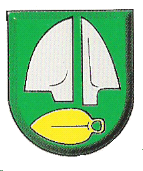 